ДНІПРОПЕТРОВСЬКА АКАДЕМІЯ МУЗИКИ ІМ. М.ГЛІНКИЗАТВЕРДЖЕНО:Рішенням Вченої радиДніпропетровської академії музики ім. М.Глінки« 18 »  листопада  2019 р. протокол №  4  Голова Вченої ради академії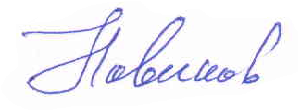 ____________________ Ю.М. НОВІКОВВведено в дію наказом ректора«18» листопада 2019 р. № 124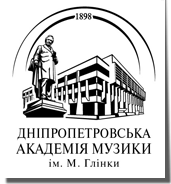 ПОЛОЖЕННЯПРО АКАДЕМІЧНУ ДОБРОЧЕСНІСТЬ у Дніпропетровській академії музики ім. М.ГлінкиДніпро - 20191. ЗАГАЛЬНІ ПОЛОЖЕННЯ1.1. Положення про дотримання академічної доброчесності (далі – Положення) у Дніпропетровській академії музики ім. М. Глінки встановлює правила етичної поведінки, професійного спілкування щодо відносин між учасниками освітнього процесу, а саме – адміністративними та педагогічними працівниками, а також здобувачами освіти.  1.2. Положення розроблено на основі Конституції України, Законів України «Про освіту», «Про запобігання корупції», Цивільного кодексу України, статуту академії, Правил внутрішнього розпорядку та інших нормативно-правових актів чинного законодавства України. 1.3. Метою означеного Положення є дотримання високопрофесійних стандартів у освітній галузі, забезпечення необхідної морально-психологічної атмосфери у колективі, а також підвищення професійного рівня навчання. 1.4. Дія даного Положення поширюється, без виключень, на всіх учасників освітнього процесу, а саме – адміністративних та педагогічних працівників, здобувачів освіти й співробітників академії.  2. ПРИНЦИПИ АКАДЕМІЧНОЇ ДОБРОЧЕСНОСТІ2.1. Академічна доброчесність – це сукупність етичних принципів та відповідних правил, якими обов’язково мають керуватись учасники освітнього процесу під час навчання. 2.2. Порушеннями академічної доброчесності згідно ст.42 п.4 Закону України «Про освіту» вважається:Академічний плагіат – оприлюднення (частково або повністю) наукових (творчих) результатів, отриманих іншими особами, як результатів власної науково-дослідницької (творчої) діяльності.  Самоплагіат – оприлюднення (частково або повністю) власних вже раніше опублікованих наукових (творчих) результатів як нових. Фабрикація – вигадування фактів (даних), що використовуються в освітньому процесі або науковій (творчій) діяльності. Фальсифікація – навмисна зміна чи модифікація вже наявних даних, що стосуються освітнього процесу чи наукової (творчої) діяльності.  Списування – виконання письмових робіт із залученням зовнішніх джерел інформації (телефон, планшет і т.і.). Обман – надання завідомо неправдивої інформації щодо власної освітньої (наукової, творчої) діяльності. Хабарництво – надання або отримання учасником освітнього процесу коштів, майна, послуг, пільг й т.і. з метою отримання неправомірної переваги у освітньому процесі. Зловживання впливом – пропозиція, обіцянка або надання неправомірної вигоди особі, яка пропонує чи обіцяє таку вигоду. Необ’єктивне оцінювання – свідоме завищення або заниження оцінки результатів навчання здобувачів освіти.2.3. Академічна доброчесність впроваджується через систему принципів: законності, професіоналізму, чесності, ввічливості, взаємоповаги, відповідальності, справедливості, толерантності. 2.4. Кожен член освітнього процесу має правом вільно обирати власну громадянську позицію. 2.5. У разі, якщо відбулось розповсюдження неправдивої інформації, особа, яка до цього причетна, має обов’язково зробити все можливе, щоб спростувати неправдиву інформацію.  3. ЗАБЕЗПЕЧЕННЯ АКАДЕМІЧНОЇ ДОБРОЧЕСНОСТІ УЧАСНИКАМИ ОСВІТНЬОГО ПРОЦЕСУАкадемічна доброчесність забезпечується всіма співробітниками та учасниками освітнього процесу в академії шляхом:3.1. Уникненням провокування дій, що пов’язані з корупційними правопорушеннями.3.2. Дотриманням норм Конституції України.3.3. Дотриманням Статуту академії й Правил внутрішнього розпорядку.3.4. Дотриманням норм чинного законодавства України у галузі освіти.3.5. Дотриманням культури зовнішнього вигляду стосовно співробітників та учасників освітнього процесу. 3.6. Дотриманням високих стандартів ділової етики, а саме – заспокійливість, ввічливість, доброзичливість. 3.7. Наданням правдивої інформації.3.8. Першочерговістю повідомлення адміністрації закладу у разі отримання для виконання рішень або доручень, які є незаконними.  3.9. Відповідальністю за порушення академічної доброчесності.   3.10. Якісністю, вчасністю й результативністю виконання адміністративних, педагогічних обов’язків, а також зобов’язань здобувачів освіти.  3.11. Дотриманням правил внутрішнього розпорядку, трудової дисципліни та корпоративної етики.3.12. Незалежності професійної діяльності від політичних партій, а також громадських й релігійних організацій. 3.13. Дотриманням правил посилання на джерела інформації у разі написання методичних, наукових, творчих робіт. 3.14. Об’єктивним та неупередженим оцінювання результатів навчання здобувачів освіти.3.15. Здійсненням контролю зі сторони адміністрації за дотриманням академічної доброчесності.3.16. Інформування здобувачів освіти щодо типових порушень академічної доброчесності. 3.17. Повагою до педагогічних працівників. 3.18. Повагою честі й гідності осіб, якщо їх погляди відрізняються від власних переконань.3.19. Поданням на оцінювання лише самостійно виконаної навчальної, наукової, творчої роботи. 3.20. Використанням у навчальній, дослідницькій, творчій діяльностях лише перевірених і достовірних джерел інформації та правильного посилання на них.3.21. Не припустимістю пропонування хабаря за отримання будь-яких переваг в освітньому процесі. 3.22. Вихованням поваги до державної мови та державних символів України, усвідомленням необхідності дотримуватися Конституції та законів України, Статуту академії, правил внутрішнього розпорядку. 4. ЗАХОДИ З ПОПЕРЕДЖЕННЯ, ВИЯВЛЕННЯ ТА ВСТАНОВЛЕННЯ ФАКТІВ ПОРУШЕННЯ АКАДЕМІЧНОЇ ДОБРОЧЕСНОСТІ4.1. При прийомі на роботу працівники знайомляться з означеним Положенням.4.2. Положення оприлюднюється на сайті закладу. 4.3. Норми й правила академічної доброчесності висвітлюються також шляхом практикумів, консультацій та інших колективних й індивідуальних форм. 4.4. Педагогічні працівники у процесі власної діяльності дотримуються етики та правил спілкування, проводять роз’яснювальну роботу зі студентами щодо норм етичної поведінки й неприпустимості порушення академічної доброчесності. 4.5. Питання пов’язані із ситуаціями конфліктів інтересів та іншими конфліктними обставинами вирішуються колегіально на засіданні ректорату академії.    5. ВІДПОВІДАЛЬНІСТЬ ЗА ПОРУШЕННЯ АКАДЕМІЧНОЇ ДОБРОЧЕСНОСТІ5.1. Відмова у встановленні кваліфікаційної категорії, а також присвоєнні педагогічного звання. 5.2. Позбавлення раніше встановленої категорії. 5.3. Позбавлення права брати участь у роботі методичної та вченої ради.5.4. Повторне проходження здобувачами освіти оцінювання, а також не зарахування результатів самостійних, контрольних робіт, іспитів тощо. 5.5. У разі списування – робота здобувача освіти анулюється. 6. ЗАКЛЮЧНІ ПОЛОЖЕННЯ6.1. Всі учасники освітнього процесу повинні знати Положення про академічну доброчесність. Підкреслимо, що незнання або нерозуміння норм даного Положення не є виправданням неетичної поведінки. Академія забезпечує публічний доступ до тексту цього Положення через власний офіційний сайт. 6.2. Положення про академічну доброчесність Дніпропетровської академії музики ім. М. Глінки затверджується Вченою радою та вводиться у дію наказом ректора. 